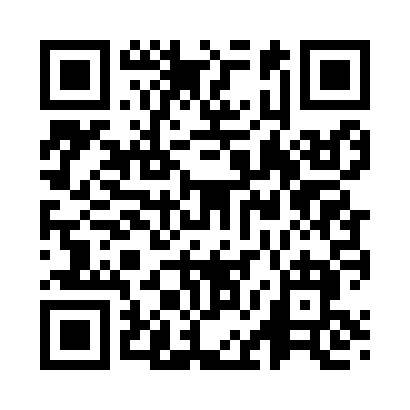 Prayer times for Tidwells, Virginia, USAMon 1 Jul 2024 - Wed 31 Jul 2024High Latitude Method: Angle Based RulePrayer Calculation Method: Islamic Society of North AmericaAsar Calculation Method: ShafiPrayer times provided by https://www.salahtimes.comDateDayFajrSunriseDhuhrAsrMaghribIsha1Mon4:165:481:115:058:3310:052Tue4:165:481:115:058:3310:053Wed4:175:491:115:058:3310:054Thu4:185:491:115:058:3310:045Fri4:185:501:115:068:3310:046Sat4:195:501:115:068:3210:047Sun4:205:511:125:068:3210:038Mon4:215:511:125:068:3210:039Tue4:225:521:125:068:3210:0210Wed4:225:531:125:068:3110:0111Thu4:235:531:125:068:3110:0112Fri4:245:541:125:068:3010:0013Sat4:255:551:125:068:309:5914Sun4:265:551:135:068:299:5815Mon4:275:561:135:068:299:5816Tue4:285:571:135:068:289:5717Wed4:295:581:135:068:289:5618Thu4:305:581:135:068:279:5519Fri4:315:591:135:068:269:5420Sat4:326:001:135:068:269:5321Sun4:336:011:135:068:259:5222Mon4:356:021:135:068:249:5123Tue4:366:021:135:058:239:5024Wed4:376:031:135:058:239:4925Thu4:386:041:135:058:229:4826Fri4:396:051:135:058:219:4727Sat4:406:061:135:058:209:4528Sun4:416:061:135:058:199:4429Mon4:426:071:135:048:189:4330Tue4:446:081:135:048:179:4231Wed4:456:091:135:048:169:40